SAGAR  INTERNATIONAL SCHOOL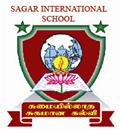 ENTRANCE EXAMINATION 2023 – 24SYLLABUS GRADE :  8 – 9 MATRICSUBJECT : ENGLISHGRAMMARSENTENCE PATTERNNOUNSVOICESPEECHHOMOPHONESVERBSREADING COMPREHENSIONPICTURE WRITINGSUBJECT : MATHNUMBERSMEASUREMENTSLIFE MATHEMATICSGEOMETRYSUBJECT : SCIENCEHEATFORCE AND PRESSURELIGHTMATTER AROUND US CHANGES AROUND US AIRATOMIC STRUCTUREMICROORGANISMSPLANT KINGDOM ORGANISATION OF LIFE MOVEMENTS IN ANIMALSSUBJECT : SOCIAL STUDIESHISTORYCHAPTER 1 ADVENT OF THE EUROPEANSCHAPTER 2 FROM TRADE TO TERRITORYCHAPTER 3 RURAL LIFE AND SOCIETYCHAPTER 4 PEOPLE’S REVOLTGEOGRAPHY CHAPTER 1 ROCKS AND SOILCHAPTER 2 WEATHER AND CLIMATECHAPTER 3 HYDROLOGIC CYCLECIVICS CHAPTER 1 HOW THE STATE GOVERNMENT WORKSCHAPTER 2 CITIZENS AND CITIZENSHIPCHAPTER 3 UNDERSTANDING SECULARISMCHAPTER 4 HUMAN RIGHTS AND UNO